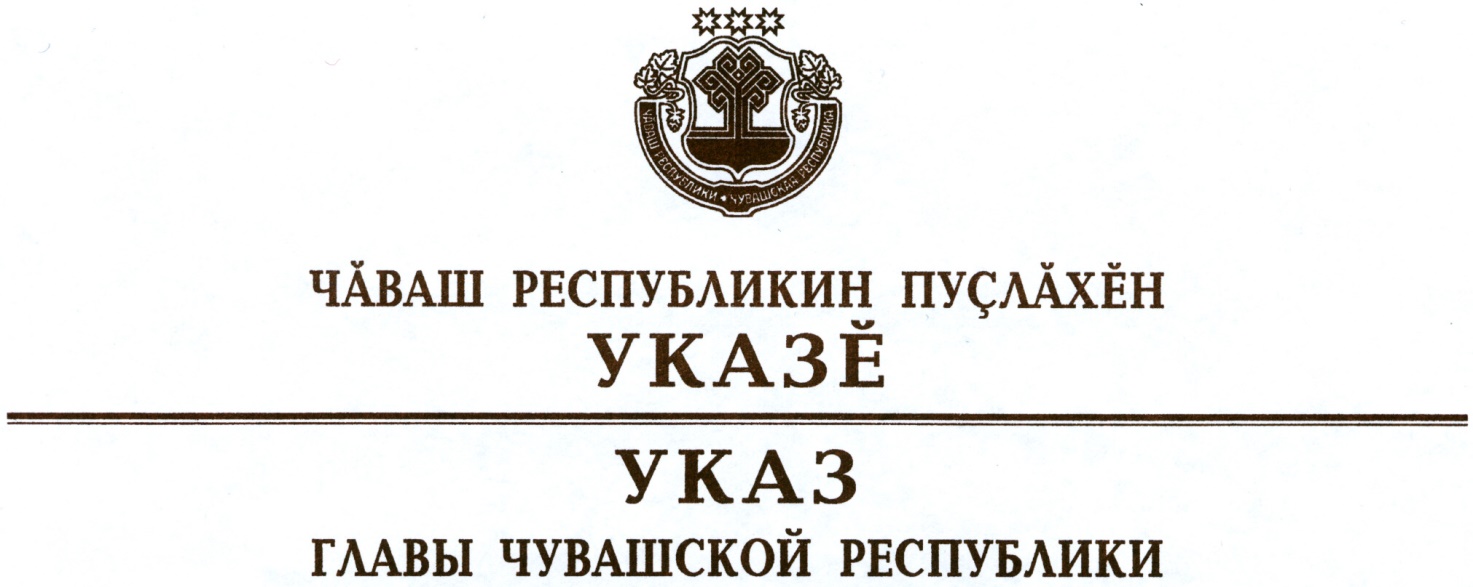 О министре физической культуры и спорта Чувашской РеспубликиРуководствуясь пунктом 6 статьи 72 Конституции Чувашской Республики,  п о с т а н о в л я ю:Назначить Петрова Василия Владимировича министром физической культуры и спорта Чувашской Республики.Настоящий Указ вступает в силу со дня его подписания.Временно исполняющий     обязанности Главы  Чувашской Республики				 		         О.Николаевг. Чебоксары14 мая 2020 года № 136